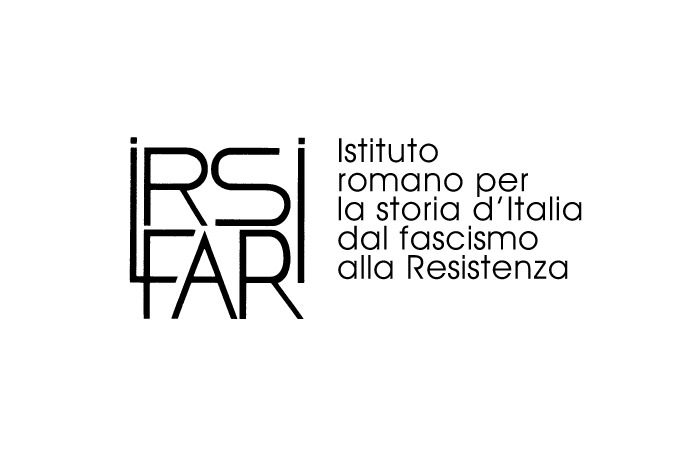 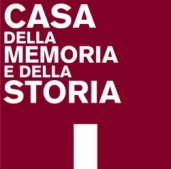 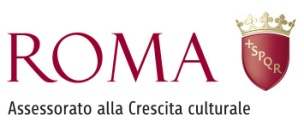 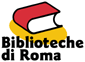 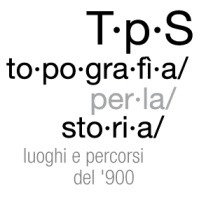 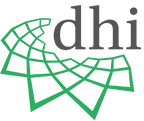 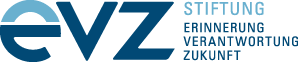 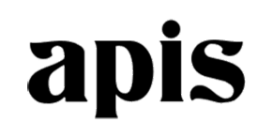 L’Istituto Romano per la storia d’Italia dal fascismo alla Resistenza in collaborazione con Topografia per la Storia, Istituto storico germanico, EVZ  Berlino,  ZVOD APIS Lubianainvita al Convegno internazionaleecorso di formazione per docentiPRIGIONIERI DEL LAVOROLo sfruttamento del lavoro forzato in Italia e in Europa 1939-1945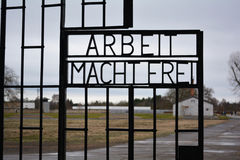 Roma, 21 marzo 2017  ore 10.30-19.00Casa della Memoria e della StoriaVia San Francesco di Sales, 5